Szkoła Podstawowa Nr 193
im. Krzysztofa Kamila Baczyńskiego
93-221 Łódź, ul. Małej Piętnastki 1
tel./fax : (042) 643 92 73, e-mail: kontakt@sp193.elodz.edu.pl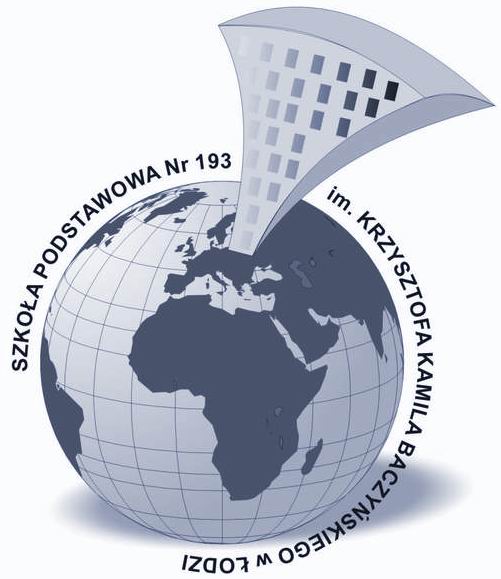 										Załącznik nr 1do zapytania ofertowegoFormularz OfertyWykonawca:Zamawiający:     SZKOŁA PODSTAWOWA NR 193 W ŁODZIPrzedmiot zamówienia: Wybór instytucji finansowej zarządzającej i prowadzącej pracownicze plany kapitałowe w Szkole Podstawowej Nr 193 im. K.K. Baczyńskiego w Łodzi. Termin wykonania zamówienia: Zawarcie umowy o zarządzanie PPK nastąpi najpóźniej w dniu 26.03.2021 r.Wykonawca oświadcza, że:posiada wpis do ewidencji ppk prowadzonej przez Polski Fundusz Rozwoju. Zamawiający zweryfikuje spełnianie warunku za pomocą strony https://www.mojeppk.pl/lista-instytucji-finansowych.html,posiada doświadczenie polegające na prowadzeniu co najmniej 2 pracowniczych planów emerytalnych (PPE) lub co najmniej 2 pracowniczych planów kapitałowych (PPK) dla podmiotów zatrudniających co najmniej 100 osób.Oferowana średnia stała opłata za zarządzanie (OZ) ……………… % (podać 
w procentach z uwzględnieniem pkt 11, poz. 1 tabeli).Oferowana zmienna opłata za osiągnięty wynik (OW) ………………% (podać 
w procentach z uwzględnieniem pkt 11, poz. 2 tabeli).Efektywność w zarządzaniu (E1) ………..% (podać w procentach z uwzględnieniem pkt 11 poz. 3 tabeli).Efektywność w zarządzaniu (E2) ………..% (podać w procentach z uwzględnieniem pkt 11 poz. 4 tabeli).Efektywność w zarządzaniu (E3) ………..% (podać w procentach z uwzględnieniem pkt 11, poz. 5 tabeli).Benefity dla pracowników (BP) (z uwzględnieniem pkt 11, poz. 6 tabeli) przedkładam w formie dodatkowego opisu. ………………………..…………………………………………………..…………………………Składający ofertę oświadcza, że:Po zapoznaniu się z warunkami zamówienia przedstawionymi w zapytaniu ofertowym w pełni je akceptuje i nie wnosi do nich zastrzeżeń.W przypadku wybrania jego oferty zobowiązuje się do zawarcia umowy na realizację przedmiotu zamówienia.Akceptuje termin związania ofertą, który upłynie po dniu 26 marca 2021 roku.Przedstawione ceny ofertowe zawierają wszystkie koszty związane z wykonaniem przedmiotu zamówienia.Dysponuje potencjałem technicznym oraz osobami zdolnymi do wykonania zamówienia.Posiada wszelkie wymagane prawem uprawnienia w zakresie prowadzonej działalności gospodarczej.Wszelką korespondencję w sprawie niniejszego postępowania należy kierować na adres:Szkoła Podstawowa nr 193 ul. Małej Piętnastki 1, 93-221 ŁódźTelefon: 42 643 92 73Oświadczenie WykonawcyOświadczam, że wypełniłem obowiązki informacyjne przewidziane w art. 13 lub art. 14 RODO1) wobec osób fizycznych, od których dane osobowe bezpośrednio lub pośrednio pozyskałem w celu ubiegania się o udzielenie zamówienia publicznego w niniejszym postępowaniu.**niepotrzebne skreślić______________________________1) rozporządzenie Parlamentu Europejskiego i Rady (UE) 2016/679 z dnia 27 kwietnia 2016 r. w sprawie ochrony osób fizycznych w związku z przetwarzaniem danych osobowych i w sprawie swobodnego przepływu takich danych oraz uchylenia dyrektywy 95/46/WE (ogólne rozporządzenie o ochronie danych) (Dz. Urz. UE L 119 z 04.05.2016, str. 1).* W przypadku gdy wykonawca nie przekazuje danych osobowych innych niż bezpośrednio jego dotyczących lub zachodzi wyłączenie stosowania obowiązku informacyjnego, stosownie do art. 13 ust. 4 lub art. 14 ust. 5 RODO treści oświadczenia wykonawca nie składa (usunięcie treści oświadczenia np. przez jego wykreślenie).Klauzula informacyjna do postępowania o udzielenie zamówienia publicznegoZgodnie z art. 13 ust. 1 i 2 rozporządzenia Parlamentu Europejskiego i Rady (UE) 2016/679 z dnia 27 kwietnia 2016 r. w sprawie ochrony osób fizycznych w związku z przetwarzaniem danych osobowych i w sprawie swobodnego przepływu takich danych oraz uchylenia dyrektywy 95/46/WE (ogólne rozporządzenie o ochronie danych) (Dz. Urz. UE L 119 z 04.05.2016, str. 1), dalej „RODO”: Administratorem Pani/Pana danych osobowych jest Szkoła Podstawowa nr 193 w Łodzi, zwane dalej Zamawiającym, z siedzibą przy ul. Małej Piętnastki 1 w Łodzi. Osobą reprezentującą Zamawiającego jest Dyrektor Szkoły p. Iwona Kramarz.Zamawiający powołał Inspektora ochrony danych osobowych. Kontakt z Inspektorem w sprawach dotyczących przetwarzania danych osobowych jest możliwy pod adresem mailowym: kontakt@skold.com.pl, numer telefonu 661 972 190.Pani/Pana dane osobowe przetwarzane będą na podstawie art. 6 ust. 1 lit. b RODO w celu związanym z postępowaniem o udzielenie zamówienia publicznego, którego wartość nie przekracza kwoty 214 000 Euro, tj. Wybór Instytucji finansowej zarządzającej i prowadzącej Pracownicze Plany Kapitałowe dla Szkoły Podstawowej nr 193 w Łodzi, prowadzonym w trybie zapytania ofertowego.Odbiorcami Pani/Pana danych osobowych będą osoby lub podmioty, którym udostępniona zostanie dokumentacja postępowania w oparciu o przepisy Ustawy z dnia 27 sierpnia 2009 r. o finansach publicznych (tekst jednolity: Dz.U. z 2019 r. poz.869 z późn. zm.).Pani/Pana dane osobowe będą przechowywane przez okres niezbędny do realizacji celów określonych powyżej, a po tym czasie przez okres archiwizacji wymagany dla danych kategorii danych przez przepisy powszechnie obowiązującego prawa.Obowiązek podania danych osobowych jest wymogiem w celu zawarcia umowy oraz uczestnictwa w postępowaniu o udzielenie zamówienia publicznego. W odniesieniu do Pani/Pana danych osobowych decyzje nie będą podejmowane w sposób zautomatyzowany, stosowanie do art. 22 RODO;Posiada Pani/Pan:na podstawie art. 15 RODO prawo dostępu do danych osobowych Pani/Pana dotyczących;na podstawie art. 16 RODO prawo do sprostowania Pani/Pana danych osobowych *;na podstawie art. 18 RODO prawo żądania od administratora ograniczenia przetwarzania danych osobowych z zastrzeżeniem przypadków, o których mowa w art. 18 ust. 2 RODO **;  prawo do wniesienia skargi do Prezesa Urzędu Ochrony Danych Osobowych, gdy uzna Pani/Pan, że przetwarzanie danych osobowych Pani/Pana dotyczących narusza przepisy RODO;Nie przysługuje Pani/Panu:w związku z art. 17 ust. 3 lit. b, d lub e RODO prawo do usunięcia danych osobowych;prawo do przenoszenia danych osobowych, o którym mowa w art. 20 RODO;na podstawie art. 21 RODO prawo sprzeciwu, wobec przetwarzania danych osobowych, gdyż podstawą prawną przetwarzania Pani/Pana danych osobowych jest art. 6 ust. 1 lit. b RODO. *Wyjaśnienie: skorzystanie z prawa do sprostowania nie może skutkować zmianą wyniku postępowania o udzielenie zamówienia publicznego ani zmianą postanowień umowy***Wyjaśnienie: prawo do ograniczenia przetwarzania nie ma zastosowania w odniesieniu do przechowywania, w celu zapewnienia korzystania ze środków ochrony prawnej lub w celu ochrony praw innej osoby fizycznej lub prawnej, lub z uwagi na ważne względy interesu publicznego Unii Europejskiej lub państwa członkowskiego.Oferta (w tym załączniki do oferty) została złożona na ................ podpisanych stronach.14. Załącznikami do niniejszej oferty są:14.1. ..................................................................14.2. ...................................................................14.3. ..................................................................14.4. ..................................................................14.5. ..................................................................14.6. ..................................................................14.7. ...........................................................................................................miejscowość i data	.................................................podpis i pieczątka imienna lub czytelny podpis Wykonawcy lub upoważnionego przedstawiciela WykonawcyNazwa firmyAdresNIP, REGONNr telefonuE-mailOsoba do kontaktu